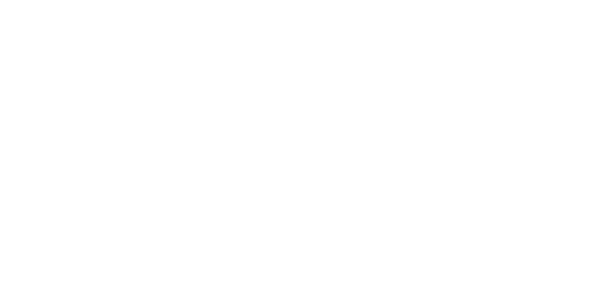 Creekside ElementaryYear AwardedGrants awarded to Creekside since 20102018-19BOOSTING BRAINS WITH BOOKS 2011-12Building Character and Healthy Habits Through Golf (District Wide)2011-12NW Coastal Native American Storypath Enrichment2010-11Creating a Daily 5 CD Listening Center2010-11Enhancing Reading and Language Skills Through Playaways2010-11Enriching the Northwest Coastal Tribes Unit2010-11Enriching the Pioneer Life Unit2010-11Focused Attention for Maximal Learning2009-10Leveled Library for Elementary Guided Reading 2009-10Tools and Materials to Establish a Comprehensive Art ProgramAnnual Districtwide FundingAcademic Support – homework help for students who need supportBooks for the school librariesCultural Bridges- Supporting relationships between families and the ISDFine Arts program support – SecondaryFood support for hungry studentsGreat Careers Conference – High SchoolHighly Capable Funding – ElementaryImpact Scholarships – High SchoolNurses Fund – Assisting students with necessitiesParentWiser – Support to PTSA Council for parent education speaker seriesProfessional Development for TeachersRobotics club support – SecondaryScience Tech Magnet Support – ElementarySTEM Club support – SecondaryStudent Intervention Services – Support for counselors and social/emotional learningTeacher Grants – Available to all district staffTesting Scholarships – High SchoolTools4School – Backpacks filled with school supplies for students in need